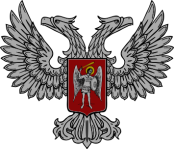 АДМИНИСТРАЦИЯ ГОРОДА ГОРЛОВКА РАСПОРЯЖЕНИЕглавы администрации15  января  2018 г.							№  13-рг. ГорловкаО демонтаже временных сооружений, размещенных на территории г. Горловка  	На основании выписок из решения Межведомственной комиссии по вопросам градостроительства на территории Донецкой Народной Республики от 01 декабря 2017 года № 3, Порядка размещения временных объектов на территории соответствующих административно – территориальных единиц Донецкой Народной Республики, утвержденного Постановлением Совета Министров Донецкой Народной Республики от 10 марта 2017 г. № 3-36                        «Об утверждении порядка размещения временных объектов на территории соответствующих административно–территориальных единиц Донецкой Народной Республики», руководствуясь распоряжением главы администрации города Горловка от 26 декабря 2016 г. № 1090-р «Об утверждении Порядка демонтажа временных сооружений на территории города Горловка» (зарегистрированного Горловским городским отделом юстиции Министерства юстиции Донецкой Народной Республики от 24 января 2017 г. № 1835), пунктом 4.1 раздела 4 Положения об администрации города Горловка, утвержденного распоряжением главы администрации города Горловка от 13 февраля 2015 г. № 1-р1. Демонтировать временные сооружения, расположенные на территории города Горловка, а именно:1.1. Центрально – Городского района:проспект Ленина, на прилегающей территории к магазину «Фуджи – экспресс»;проспект Победы, 36;проспект Ленина, 223. 1.2. Никитовского  района:улица Королева, 99 б (в районе магазина «Трешка»);улица Жукова, 22.2. Администрациям Центрально – Городского и Никитовского районов г. Горловка (Кудрякова, Джеломанова) организовать работу по                   демонтажу временных сооружений, указанных в п. 1, расположенных на подведомственных территориях. 3. Координацию работы по выполнению распоряжения возложить на управление муниципального развития администрации г. Горловка (Дидур), контроль – на первого заместителя главы администрации города Горловка Калиниченко П.В. И.о. главы администрации						И.С. Приходько города Горловка 